COPERTO E PANE SONO COMPRESI NEL PREZZO. IL CAFFE’ ESPRESSO E’ IN OMAGGIO CON IL MENU COMPLETO.Per qualsiasi informazione su sostanze e allergeni è possibile richiedere l’apposita documentazione. In ogni caso si consiglia di segnalare intolleranze o allergie alimentari. A richiesta pasta gluten free.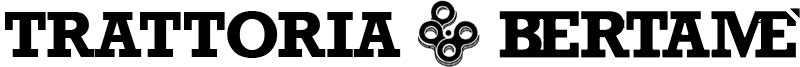 MENU DEL PRANZO   23 OTTOBRE 2018EASYMEDIUMLARGEPrimo, Secondo e Contorno	     10,00Secondo e Contorno		7,00Solo Primo		5,00Solo Contorno		3,00Primo, Secondo e Contorno		13,00Secondo e Contorno		9,00Solo Primo		6,00Solo Contorno		3,00Primo, Secondo e Contorno		18,00Secondo e Contorno		12,00Solo Primo		8,50Solo Contorno		3,00PRIMICrema broccoliPenne all’arrabbiataSECONDIStinco di cinta alla birraMelanzane gratinate ripiene di verdure CONTORNIPiselli al burroCarote al naturalePomodori e cetrioliPRIMIMezze maniche alla sorrentinaOrecchiette con luganega e zafferanoSECONDITagliata di pollo al PortoArrosto misto con salsa al vermentino e timoCONTORNIPiselli al burroCarote al naturalePomodori e cetrioliPRIMIRisotto carciofi e robiolaLinguine cacio e pepe e cozzeSECONDIGuancia di manzo e patate mantecateSalmone al vapore, cruditè di zucchine e salsa anetoCONTORNIPiselli al burroCarote al naturalePomodori e cetrioliVERDURANDOInsalatona		8,50(componi la tua insalatona)Insalatina mista 		5,00(Insalata mista, pomodori, carote)DOLCIAnanas		             3,00Macedonia                                               3,00Dolce del giorno 		             3,50Sorbetto		             3,00Affogato al caffè		             3,50Caffè con pallina di gelato 		             2,00Caffè macchiato, decaffeinato, orzo        1,00BEVANDEAcqua minerale 75 		1,50Acqua minerale 50	       1,00Vino calice                               	       3,50Vino 1/4 l		5,00Vino 1/2 l		7,00Vino 1 l		12,00Bibita		3,00